SOURCE NAME:        	DATE:       NDEE FACILITY ID#:       PLEASE READ THE INSTRUCTIONS accompanying this section PRIOR TO COMPLETING THIS FORM. Please type responses or use black ink.  Do NOT use pencil.PLEASE READ THE INSTRUCTIONS accompanying this section PRIOR TO COMPLETING THIS FORM. Please type responses or use black ink.  Do NOT use pencil.PLEASE READ THE INSTRUCTIONS accompanying this section PRIOR TO COMPLETING THIS FORM. Please type responses or use black ink.  Do NOT use pencil.PLEASE READ THE INSTRUCTIONS accompanying this section PRIOR TO COMPLETING THIS FORM. Please type responses or use black ink.  Do NOT use pencil.PLEASE READ THE INSTRUCTIONS accompanying this section PRIOR TO COMPLETING THIS FORM. Please type responses or use black ink.  Do NOT use pencil.PLEASE READ THE INSTRUCTIONS accompanying this section PRIOR TO COMPLETING THIS FORM. Please type responses or use black ink.  Do NOT use pencil.PLEASE READ THE INSTRUCTIONS accompanying this section PRIOR TO COMPLETING THIS FORM. Please type responses or use black ink.  Do NOT use pencil.PLEASE READ THE INSTRUCTIONS accompanying this section PRIOR TO COMPLETING THIS FORM. Please type responses or use black ink.  Do NOT use pencil.NDEE InformationNDEE InformationNDEE InformationNDEE InformationNDEE InformationNDEE InformationNDEE InformationNDEE Information1) NDEE Facility ID#:                                            (leave blank if unknown)1) NDEE Facility ID#:                                            (leave blank if unknown)1) NDEE Facility ID#:                                            (leave blank if unknown)1) NDEE Facility ID#:                                            (leave blank if unknown)1) NDEE Facility ID#:                                            (leave blank if unknown)1) NDEE Facility ID#:                                            (leave blank if unknown)1) NDEE Facility ID#:                                            (leave blank if unknown)1) NDEE Facility ID#:                                            (leave blank if unknown)Owner InformationOwner InformationOwner InformationOwner InformationOwner InformationOwner InformationOwner InformationOwner Information2) Name:      2) Name:      2) Name:      2) Name:      2) Name:      2) Name:      2) Name:      2) Name:      3) Mailing Address:      3) Mailing Address:      3) Mailing Address:      3) Mailing Address:      3) Mailing Address:      3) Mailing Address:      3) Mailing Address:      3) Mailing Address:      4) City:      4) City:      4) City:      4) City:      5) State: Nebraska5) State: Nebraska6) Zip:      6) Zip:      7) If the owner is a business, is it incorporated?    No      Yes	If yes, name of state where incorporated:  7) If the owner is a business, is it incorporated?    No      Yes	If yes, name of state where incorporated:  7) If the owner is a business, is it incorporated?    No      Yes	If yes, name of state where incorporated:  7) If the owner is a business, is it incorporated?    No      Yes	If yes, name of state where incorporated:  7) If the owner is a business, is it incorporated?    No      Yes	If yes, name of state where incorporated:  7) If the owner is a business, is it incorporated?    No      Yes	If yes, name of state where incorporated:  7) If the owner is a business, is it incorporated?    No      Yes	If yes, name of state where incorporated:  7) If the owner is a business, is it incorporated?    No      Yes	If yes, name of state where incorporated:  8) Is the source located within 50 miles of another state?      No      Yes          If Yes, indicate which state(s): Colorado    Iowa    Kansas    Missouri    South Dakota    Wyoming   Tribal Land   OAQC   LLCHD   National Parks8) Is the source located within 50 miles of another state?      No      Yes          If Yes, indicate which state(s): Colorado    Iowa    Kansas    Missouri    South Dakota    Wyoming   Tribal Land   OAQC   LLCHD   National Parks8) Is the source located within 50 miles of another state?      No      Yes          If Yes, indicate which state(s): Colorado    Iowa    Kansas    Missouri    South Dakota    Wyoming   Tribal Land   OAQC   LLCHD   National Parks8) Is the source located within 50 miles of another state?      No      Yes          If Yes, indicate which state(s): Colorado    Iowa    Kansas    Missouri    South Dakota    Wyoming   Tribal Land   OAQC   LLCHD   National Parks8) Is the source located within 50 miles of another state?      No      Yes          If Yes, indicate which state(s): Colorado    Iowa    Kansas    Missouri    South Dakota    Wyoming   Tribal Land   OAQC   LLCHD   National Parks8) Is the source located within 50 miles of another state?      No      Yes          If Yes, indicate which state(s): Colorado    Iowa    Kansas    Missouri    South Dakota    Wyoming   Tribal Land   OAQC   LLCHD   National Parks8) Is the source located within 50 miles of another state?      No      Yes          If Yes, indicate which state(s): Colorado    Iowa    Kansas    Missouri    South Dakota    Wyoming   Tribal Land   OAQC   LLCHD   National Parks8) Is the source located within 50 miles of another state?      No      Yes          If Yes, indicate which state(s): Colorado    Iowa    Kansas    Missouri    South Dakota    Wyoming   Tribal Land   OAQC   LLCHD   National ParksSource InformationSource InformationSource InformationSource InformationSource InformationSource InformationSource InformationSource Information9) Common Name of Source:  9) Common Name of Source:  9) Common Name of Source:  9) Common Name of Source:  9) Common Name of Source:  9) Common Name of Source:  9) Common Name of Source:  9) Common Name of Source:  10) Source Description:  10) Source Description:  10) Source Description:  10) Source Description:  10) Source Description:  10) Source Description:  10) Source Description:  10) Source Description:  11) SIC Code(s):  11) SIC Code(s):  11) SIC Code(s):  11) SIC Code(s):  11) SIC Code(s):  11) SIC Code(s):  11) SIC Code(s):  11) SIC Code(s):  12) NAICS Code(s):  12) NAICS Code(s):  12) NAICS Code(s):  12) NAICS Code(s):  12) NAICS Code(s):  12) NAICS Code(s):  12) NAICS Code(s):  12) NAICS Code(s):  13) Physical Address:13) Physical Address:13) Physical Address:13) Physical Address:13) Physical Address:13) Physical Address:13) Physical Address:13) Physical Address:14) City:  14) City:  14) City:  15) State: Nebraska15) State: Nebraska16) Zip:  16) Zip:  16) Zip:  17) County:            ¼           ¼           ¼Section:  Township:  Township:  Range:  18) UTM Coordinates:      Zone:   	        X:      	              Y:      18) UTM Coordinates:      Zone:   	        X:      	              Y:      18) UTM Coordinates:      Zone:   	        X:      	              Y:      18) UTM Coordinates:      Zone:   	        X:      	              Y:      18) UTM Coordinates:      Zone:   	        X:      	              Y:      18) UTM Coordinates:      Zone:   	        X:      	              Y:      18) UTM Coordinates:      Zone:   	        X:      	              Y:      18) UTM Coordinates:      Zone:   	        X:      	              Y:      19) Is the source located on leased property?    No      Yes (if yes, complete 19-24 below)     19) Is the source located on leased property?    No      Yes (if yes, complete 19-24 below)     19) Is the source located on leased property?    No      Yes (if yes, complete 19-24 below)     19) Is the source located on leased property?    No      Yes (if yes, complete 19-24 below)     19) Is the source located on leased property?    No      Yes (if yes, complete 19-24 below)     19) Is the source located on leased property?    No      Yes (if yes, complete 19-24 below)     19) Is the source located on leased property?    No      Yes (if yes, complete 19-24 below)     19) Is the source located on leased property?    No      Yes (if yes, complete 19-24 below)     20) Property Owner Name:     20) Property Owner Name:     20) Property Owner Name:     20) Property Owner Name:     20) Property Owner Name:     20) Property Owner Name:     20) Property Owner Name:     20) Property Owner Name:     21) Property Owner Mailing Address:      21) Property Owner Mailing Address:      21) Property Owner Mailing Address:      21) Property Owner Mailing Address:      21) Property Owner Mailing Address:      21) Property Owner Mailing Address:      21) Property Owner Mailing Address:      21) Property Owner Mailing Address:      22) Property Owner City:      22) Property Owner City:      22) Property Owner City:      22) Property Owner City:      23) State:      23) State:      24) Zip:        24) Zip:        Source Contact InformationSource Contact Information25) Contact Person:       25) Contact Person:       26) Contact Person’s Title or Responsibility:      26) Contact Person’s Title or Responsibility:      27) Phone Number:      28) Alt. Phone Number:      29) Fax Number:      30) E-mail Address:      31) Should the NDEE contact someone other than the Source Contact for questions?     No    Yes (If Yes, fill in 32-37 below) 31) Should the NDEE contact someone other than the Source Contact for questions?     No    Yes (If Yes, fill in 32-37 below) 32) Additional Contact’s Name:       32) Additional Contact’s Name:       33) Additional Contact’s Company:      33) Additional Contact’s Company:      34) Phone Number:      35) Alt. Phone Number:      36) Fax Number:      37) E-mail Address:      Contact Information (continued)Contact Information (continued)38) Draft permit documents should be sent to:  Source Contact   Primary Contact  Other (fill in 39-48)38) Draft permit documents should be sent to:  Source Contact   Primary Contact  Other (fill in 39-48)SOURCE NAME:       DATE:       NDEE FACILITY ID#:       39) Draft Document Recipient’s Name and Title:      39) Draft Document Recipient’s Name and Title:      39) Draft Document Recipient’s Name and Title:      40) Draft Document Recipient’s Mailing Address:      40) Draft Document Recipient’s Mailing Address:      40) Draft Document Recipient’s Mailing Address:      41) Draft Document Recipient’s City:      42) State:      43) Zip:      44) Phone Number:      45) Alt. Phone Number:      46) Fax Number:      47) E-mail Address:      46) Fax Number:      47) E-mail Address:      Operating ScheduleOperating ScheduleOperating Schedule48) Is this source operated seasonally? Yes      No         If Yes, give range of months:      48) Is this source operated seasonally? Yes      No         If Yes, give range of months:      48) Is this source operated seasonally? Yes      No         If Yes, give range of months:      49) Operating Hours of source (seasonal and non-seasonal facilities):  49) Operating Hours of source (seasonal and non-seasonal facilities):  49) Operating Hours of source (seasonal and non-seasonal facilities):  Hours per Day:        Days per Week:       Weeks per Year:      Hours per Day:        Days per Week:       Weeks per Year:      Hours per Day:        Days per Week:       Weeks per Year:      Project InformationProject InformationProject Information50) This application is for (check one):	 Initial Operating Permit	 Operating Permit Renewal; Expiration Date of Current Permit:      	 Significant Revision of Existing Operating Permit; Date Current Operating Permit Was Issued:      	 Change in Classification50) This application is for (check one):	 Initial Operating Permit	 Operating Permit Renewal; Expiration Date of Current Permit:      	 Significant Revision of Existing Operating Permit; Date Current Operating Permit Was Issued:      	 Change in Classification50) This application is for (check one):	 Initial Operating Permit	 Operating Permit Renewal; Expiration Date of Current Permit:      	 Significant Revision of Existing Operating Permit; Date Current Operating Permit Was Issued:      	 Change in Classification51) Type of Permit: 	 Class I      Class II – Natural Minor    Class II – Synthetic Minor If permit type is unknown, complete Form 3.0, Section 3.2.51) Type of Permit: 	 Class I      Class II – Natural Minor    Class II – Synthetic Minor If permit type is unknown, complete Form 3.0, Section 3.2.51) Type of Permit: 	 Class I      Class II – Natural Minor    Class II – Synthetic Minor If permit type is unknown, complete Form 3.0, Section 3.2.52) Class I source only: Are you requesting a permit shield?    Yes   No           If Yes, complete Form 1.0, Section 1.4.52) Class I source only: Are you requesting a permit shield?    Yes   No           If Yes, complete Form 1.0, Section 1.4.52) Class I source only: Are you requesting a permit shield?    Yes   No           If Yes, complete Form 1.0, Section 1.4.Historical Permitting InformationHistorical Permitting InformationHistorical Permitting Information53) What year was the source originally constructed?        53) What year was the source originally constructed?        53) What year was the source originally constructed?        54) Has your source received any permits prior to this application:     Yes   No     If Yes, provide a brief description of each construction permit, operating permit, low emitter determination, and no-permit-required determination obtained from the NDEE (attach additional sheets if needed).54) Has your source received any permits prior to this application:     Yes   No     If Yes, provide a brief description of each construction permit, operating permit, low emitter determination, and no-permit-required determination obtained from the NDEE (attach additional sheets if needed).54) Has your source received any permits prior to this application:     Yes   No     If Yes, provide a brief description of each construction permit, operating permit, low emitter determination, and no-permit-required determination obtained from the NDEE (attach additional sheets if needed).Date Permit IssuedType of PermitBrief Description CP     OP     LE     NPR CP     OP     LE     NPR CP     OP     LE     NPRSOURCE NAME:       DATE:       NDEQ FACILITY ID#:       Source Description55) On separate sheet(s) of paper, provide a detailed narrative description of the source.  Explain the stages in each process that may result in the discharge of an air pollutant.  Include all emission points, emission units, pollution control equipment, and identification numbers.  Provide available information on each air pollutant (actual and potential) emitted by each stage and/or emission sources.  The narrative should complement the source layout and process flow diagrams.Is a Source Description included with your application?         Yes   No     If No, Please Explain:      Source Layout Diagram56) On a separate sheet(s) of paper, provide a detailed diagram or site drawing that includes all buildings, stacks, emission points and units, control equipment, tanks, etc. identified in this application. Make sure all elements in the drawing are properly identified, drawn to scale, and consistent with other sections of this application. The source layout diagram should show the location of all buildings, structures, stacks, and property boundaries. Fences or other public access restrictions should be shown or identified and described. Be sure to identify adjacent roads and include a north arrow.  Include an effective date for the diagram.Is a Source Layout Diagram included with your application?  Yes     No     If No, Please Explain:      Process Flow Diagram57) On a separate sheet(s) of paper, provide a flow chart(s) that includes all processes, process equipment, stacks, air pollution control equipment, and fuel burning equipment identified in this application. When finished, this diagram should show how materials (including fuel) flow through each process.  Make sure all emission points and units are identified and consistent with other sections of the application.  Include an effective date for the diagram. Is a Process Flow Diagram included with your application?   Yes     No     If No, Please Explain:       Risk Management Plan58)	Is your source subject to Clean Air Act Section 112r?	  Yes     No1.	If yes, have you prepared a Risk Management Plan?	  Yes     No2.	Have you submitted your Risk Management Plan to the NDEE, State Emergency Response Commission, and your Local Emergency Planning Committee?	  Yes     NoAir Dispersion Modeling59) Was an Air Dispersion Modeling Analysis conducted for this source in the past?    Yes     No	If Yes,Was this analysis reviewed by the NDEE?    Yes     NoWhen was this analysis submitted to the NDEE for review (mm/dd/yyyy):      SOURCE NAME:       DATE:       NDEE FACILITY ID#:       Responsible Official Certification Statements60)	Compliance Certification	I hereby certify that, based on information and belief formed after reasonable inquiry, the source that emits air pollutants, which is identified in this application and that is subject to the applicable requirements identified in Sections 4.1, 4.2, and/or 4.3:Is in compliance with all applicable requirements, except as described in Sections 4.1, 4.2, and/or 4.3;Will continue to comply with all applicable requirements; and,Will comply with all applicable requirements for which compliance is not currently achieved.61)	Truth and Accuracy Certification	I certify under penalty of law that, based on information and belief formed after reasonable inquiry, the statements and information contained in this Air Quality Operating Permit application are true, accurate, and complete.  I certify that all hard copies of this application are identical in content.  62)	Electronic Copy Certification (only when an electronic copy is submitted with the hard copy application)	I certify under penalty of law that, based on information and belief formed after reasonable inquiry, the statements and information contained in the electronic copy of the Air Quality Operating Permit application are identical in content to the hard copy submittal.63)	Responsible Official Certification (see instructions for signatory requirements):Typed or Printed Name of Responsible Official	TitleSignature of Responsible Official	Date (mm/dd/yyyy)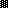 